دانشگاه آزاد اسلامی واحد ارومیه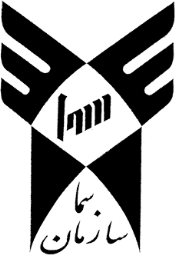 دانشکده مهارت و کارآفرینیفرم ثبت نام متقاضی دوره کوتاه مدت تخصصیفرم ثبت نام متقاضی دوره کوتاه مدت تخصصینامنام خانوادگیرشته تحصیلیکد ملینام دوره تخصصیکد دوره تخصصیشماره تلفن همراه(موبایل)شماره تلفن ثابت